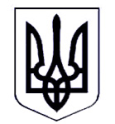 МІНІСТЕРСТВО ОСВІТИ І НАУКИ УКРАЇНИСУВОРОВСЬКИЙ ЛІЦЕЙ  №1ТУЛЬЧИНСЬКОЇ МІСЬКОЇ РАДИ ВІННИЦЬКОЇ ОБЛАСТІ________________________________________________________________с. СуворовськеНАКАЗ01.01.2024                                                                                                           №1Про створення експертної комісії Відповідно до «Правил організації діловодства та архівного зберігання документів у державних органах, органах місцевого самоврядування, на підприємствах, в установах і організаціях»,  затверджених наказом  Міністерства юстиції України від 18 червня 2015 року №1000/5,  наказу  Міністерства  освіти  і  науки  України  від  25.06.2018  року  №676  «Про затвердження  Інструкції  з  діловодства  у  закладах  загальної  середньої  освіти», зареєстрованого  у  Міністерстві  юстиції  України  11  вересня  2018  р.  за  №1028/32480, відповідно  до  ДСТУ  ДП  «УкрНДНЦ»  від  01.07.2020  №144, з  метою організації  та проведення експертизи цінності документів у ЗЗСО, передання на зберігання до архіву закладу освіти або вилучення для знищення та встановлення строків зберігання документів,НАКАЗУЮ:1.Створити експертну комісію у складі:Голова комісії – Максименко Т.В., заступник директора з навчально – виховної роботи;Секретар комісії – Репуло О.В., секретар- друкар;Члени комісії:Олексієву Ю.В. – педагог – організатор;Мойсей М.В. – учитель української мови та літератури;Паничевська Л.І. – голова профспілкового комітету закладу.3.Експертній комісії:3.1. Свою діяльність здійснювати відповідно до Положення про експертну комісію ЗЗСО.3.2. Засідання проводити не рідше одного разу на рік.3.3. Скласти номенклатуру справ ЗЗСО на 2024 рік та подати на затвердження директору закладу освіти 04.01.2024.3.4. Провести експертизу цінності документів, створених у діловодстві закладу освіти. До 15.02.20243.5. За результатами експертизи цінності документів у ЗЗСО скласти описи справ, акт про вилучення документів для їх знищення.До 22.02.20243.6.  Проводити  експертизу  цінності  документів,  створених  у  ЗЗСО,  під  час  складання (оновлення) номенклатури справ; формування документів у справи; під час підготовки справ до наступного зберігання.До 25.01.2024.3.7.  Під  час проведення  експертизи  цінності  документів  визначити  правильність встановлення строків зберігання справ і документів, оформлення документів та формування їх у справи.Постійно4.Контроль за виконанням даного наказу залишаю за собою.Директор:                                     Валентина ПАРУБОКЗ наказом ознайомлено:Максименко Т.В.Мойсей М.В.Олексієва Ю.В.Паничевська Л.І.Репуло О.В.МІНІСТЕРСТВО ОСВІТИ І НАУКИ УКРАЇНИСУВОРОВСЬКИЙ ЛІЦЕЙ  №1ТУЛЬЧИНСЬКОЇ МІСЬКОЇ РАДИ ВІННИЦЬКОЇ ОБЛАСТІ________________________________________________________________с. СуворовськеНАКАЗ01.01.2024                                                                                                           №2Про затвердження номенклатури справ 	Відповідно до наказу Міністерства освіти і науки України від 25 червня 2018 року №676 «Про затвердження Інструкції з діловодства у закладах загальної середньої освіти», листа Міністерства освіти і науки від 03 жовтня 2018 року №1/9-596 щодо застосування окремих положень Інструкції з діловодства  та листа відділу освіти, молоді та спорту Тульчинської міської ради від 09.01.2019 року №11 «Щодо застосування окремих положень Інструкції з діловодства»  та з метою встановлення єдиних вимог до документування управлінської інформації та організації роботи з документами у закладі освіти,НАКАЗУЮ:1.Затвердити номенклатуру справ закладу на 2024 рік (додаток 1)2. Працівникам закладу освіти:2.1. Забезпечити приведення справ у відповідність до затвердженої номенклатури справ до 05.01.20242.2. Вести справи згідно з функціональними обов’язками відповідно до затвердженої номенклатури.Упродовж 2024 року2.3. Забезпечити збереження справ на робочому місці.Під час їх ведення2.4. Забезпечити обов’язкове ведення діловодства відповідно до вимог мовного законодавства України з безумовним дотриманням правил і рекомендацій порядку здійснення ділових процесів, встановлених інструкцією. Постійно2.5. Дотримуватись вказівок щодо оформлення записів у журналах, книгах обліку встановленого зразка, інших  документів закладу освіти відповідно до Єдиних вимог.Постійно2.8.Проводити списання документів, строк зберігання яких вийшов, експертною комісією закладу, за окремим наказом, на підставі складеного відповідного акту. У разі потреби3. Максименко Т.В., заступнику директора з навчально-виховної роботи, довести даний наказ до відома педагогічних працівників закладуДо 05.01.20244. Контроль за станом і правильним веденням ділових документів у закладі залишаю за собою.Директор:                          Валентина ПАРУБОКЗ наказом ознайомлено:Максименко Т.В.                                  Додаток №1 до наказу від 01.01.2021 №2СУВОРОВСЬКИЙ ЛІЦЕЙ № 1                       ЗАТВЕРДЖУЮТУЛЬЧИНСЬКОЇ  МІСЬКОЇ  РАДИ               Директор:ВІННИЦЬКОЇ ОБЛАСТІ                                 _________ Валентина ПАРУБОКНОМЕНКЛАТУРА СПРАВ01.01.2024 р. № 2                                               1  січня   2024 року на 2024 рікІндекс справиЗаголовок справи(тому, частини)Кількість справ (томів, частин)Кількість справ (томів, частин)Строк зберігання справи (тому, частини і номери статей за переліком)Строк зберігання справи (тому, частини і номери статей за переліком)ПриміткаПриміткаПримітка12334455501 – Організація системи управління навчальним закладом01 – Організація системи управління навчальним закладом01 – Організація системи управління навчальним закладом01 – Організація системи управління навчальним закладом01 – Організація системи управління навчальним закладом01 – Організація системи управління навчальним закладом01 – Організація системи управління навчальним закладом01 – Організація системи управління навчальним закладом01 – Організація системи управління навчальним закладом01-01Установчі документи навчального закладу та змін до них. Статут навчального закладу, свідоцтво про державну реєстрацію юридичної особи, сертифікат правомірності провадження освітньої діяльності; довідка з Єдиного державного реєстру підприємств та організації України (ЄДРПОУ)До ліквідації організації, ст. 30До ліквідації організації, ст. 30До ліквідації організації, ст. 30До ліквідації організації, ст. 30Парубок В.В.01-02Стратегія  розвитку Суворовського ліцею №1 на 2023-2027 рокиДо ліквідації організації, ст.149До ліквідації організації, ст.149До ліквідації організації, ст.149До ліквідації організації, ст.149Парубок В.В.01-03Книга наказів з основної діяльності закладу50 років50 років50 років50 роківПарубок В.В.01-04Освітня програма закладуДо ліквідації організації, ст.149До ліквідації організації, ст.149До ліквідації організації, ст.149До ліквідації організації, ст.149Парубок В.В.01-05Правила внутрішнього трудового розпорядку закладу1 р.ст  . 3971 р.ст  . 3971 р.ст  . 3971 р.ст  . 397Парубок В.В.01-06Колективний договір між адміністрацією та трудовим колективом закладу До ліквідації організації,ст.395-аДо ліквідації організації,ст.395-аДо ліквідації організації,ст.395-аДо ліквідації організації,ст.395-аПарубок В.В.01-07Річний план роботи закладу5 р., ст. 157-а5 р., ст. 157-а5 р., ст. 157-а5 р., ст. 157-аПарубок В.В.01-08Документи  перевірок та інспектування Суворовського ліцею №1 вищими організаціями, установами  та службами (акти, довідки, приписи, пропозиції, протоколи експертизи тощо)10 р., ст. 76-а10 р., ст. 76-а10 р., ст. 76-а10 р., ст. 76-аПарубок В.В.01-09Документи і матеріали щодо готовності Суворовського ліцею  №1 до нового навчального року5 р., ст. 775 р., ст. 775 р., ст. 775 р., ст. 77Парубок В.В.01-10Документи та матеріали  щодо звітування директора Суворовського ліцею №15 р., ст. 6385 р., ст. 6385 р., ст. 6385 р., ст. 638Парубок В.В.01-11Книга протоколів нарад педагогічних працівників при директорові5 р., ст. 135 р., ст. 135 р., ст. 135 р., ст. 13Парубок В.В.01-12Книга протоколів засідань педагогічної ради закладу25 р.25 р.25 р.25 р.Парубок В.В.01-13Книга протоколів загальних зборів Суворовського ліцею №15 р.5 р.5 р.5 р.Парубок В.В.01-14Книга протоколів загальношкільних батьківських зборів5 р.5 р.5 р.5 р.Максименко Т.В.01-15Вхідне  листуванняДоки не мине потребаДоки не мине потребаДоки не мине потребаДоки не мине потребаМаксименко Т.В.01-16Вихідне  листуванняДоки не мине потребаДоки не мине потребаДоки не мине потребаДоки не мине потребаМаксименко Т.В.01-17Колективні договори, угоди5 р.5 р.5 р.5 р.Парубок В.В.01-18Книга реєстрації наказів з основної діяльності закладуДо ліквідації організації,ст.121-аДо ліквідації організації,ст.121-аДо ліквідації організації,ст.121-аДо ліквідації організації,ст.121-аПарубок В.В.01-19Книга реєстрації  протоколів засідання педагогічної ради Суворовського ліцею №15 р.5 р.5 р.5 р.Парубок В.В.01-20Книга реєстрації протоколів загальних зборів колективу5 р.5 р.5 р.5 р.Парубок В.В.01-21Книга записів моніторингу роботи закладу  директором ліцею5 р.5 р.5 р.5 р.Парубок В.В.01-22Книга записів моніторингу освітньої діяльності  заступником  директора з навчально-виховної роботи5 р.5 р.5 р.5 р.Максименко Т.В.01-23Журнал обліку особистого прийому громадян директором закладу3 р., ст. 1253 р., ст. 1253 р., ст. 1253 р., ст. 125Парубок В.В.01-24Книга наказів з адміністративно-господарської діяльності5 р.5 р.5 р.5 р.Парубок В.В.01-25Книга реєстрації наказів з адміністративно-господарської діяльності5 р.5 р.5 р.5 р.Парубок В.В.01-26Журнал обліку вхідного листування5 р., ст. 1225 р., ст. 1225 р., ст. 1225 р., ст. 122Максименко Т.В.01-27Журнал обліку вихідного листування5 р., ст. 1225 р., ст. 1225 р., ст. 1225 р., ст. 122Максименко Т.В.01-28Книга обліку особового складу учителів закладуДо ліквідації організації,До ліквідації організації,До ліквідації організації,До ліквідації організації,Парубок В.В.01-29Книга протоколів засідань ради закладу5 р.5 р.5 р.5 р.Парубок В.В.01-30Накази Міністерства юстиції До ліквідації організаціїДо ліквідації організаціїДо ліквідації організаціїДо ліквідації організаціїПарубок В.В.02 – Організація системи шкільної освіти02 – Організація системи шкільної освіти02 – Організація системи шкільної освіти02 – Організація системи шкільної освіти02 – Організація системи шкільної освіти02 – Організація системи шкільної освіти02 – Організація системи шкільної освіти02 – Організація системи шкільної освіти02 – Організація системи шкільної освіти02-01Книга обліку руху учнів закладу75 р., ст. 16-бПарубок В.В.Парубок В.В.Парубок В.В.Парубок В.В.02-02 Освітня програмаРобочий навчальний план закладу5 р.Парубок В.В.Парубок В.В.Парубок В.В.Парубок В.В.02-03Статистична звітність та аналітичні матеріали за формою № ЗНЗ-1 (річний звіт)До ліквідації організації,ст.302-бМаксименко Т.В.Максименко Т.В.Максименко Т.В.Максименко Т.В.02-04(1-10)Особові справи учнів5 р.Парубок В.В.Парубок В.В.Парубок В.В.Парубок В.В.02-05Списки первинного обліку дітей, які підлягають навчанню10 р., ст. 525Максименко Т.В.Максименко Т.В.Максименко Т.В.Максименко Т.В.02-06Документи про продовження навчання та працевлаштування випускників Суворовського ліцею №1 (довідки, звіти, інформації тощо)3 р., ст. 603Максименко Т.В.Максименко Т.В.Максименко Т.В.Максименко Т.В.02-07Документи, які пояснюють причини пропуску учнями навчальних занять (довідки, пояснювальні записки)1 р.МаксименкоТ.В. МаксименкоТ.В. МаксименкоТ.В. МаксименкоТ.В. 02-08Матеріали( письмові роботи учнів, довідки, протоколи) з проходження державної підсумкової атестації3 р.Максименко Т.В.Максименко Т.В.Максименко Т.В.Максименко Т.В.02-09Алфавітна книга запису учнів50 роківМаксименко Т.В.Максименко Т.В.Максименко Т.В.Максименко Т.В.02-10Книга обліку і видачі свідоцтв та додатків до свідоцтв про базову загальну середню освіту75 р., ст. 531-аПарубок В.В.Парубок В.В.Парубок В.В.Парубок В.В.02-11Книга обліку і видачі атестатів та додатків до атестатів про повну загальну середню освіту, срібних і золотих медалей75 р., ст. 531-аПарубок В.В.Парубок В.В.Парубок В.В.Парубок В.В.02-12Книга обліку і видачі Похвальних листів і Похвальних грамот25 р.Парубок В.В.Парубок В.В.Парубок В.В.Парубок В.В.02-13Книга  наказів з обліку руху учнів закладу15 р.,ст. 121-бПарубок В.В.Парубок В.В.Парубок В.В.Парубок В.В.02-14Книга реєстрації наказів з обліку руху учнів закладу15 р.,ст. 121-бПарубок В.В.Парубок В.В.Парубок В.В.Парубок В.В.02-15Класні журнали 1-4-х, 5-8,10-х класів5 р., ст.590Парубок В.В.Парубок В.В.Парубок В.В.Парубок В.В.02-16Класні журнали 9-го класу 10 р.Парубок В.В.Парубок В.В.Парубок В.В.Парубок В.В.02-17Журнал групи продовженого дня5 р., ст. 590Парубок В.В.Парубок В.В.Парубок В.В.Парубок В.В.02-18Журнал обліку пропущених і заміщених уроків5 р., ст. 630Парубок В.В.Парубок В.В.Парубок В.В.Парубок В.В.02-19Журнал факультативних занять, індивідуальних та групових занять з учнями закладу5 р., ст. 630Парубок В.В.Парубок В.В.Парубок В.В.Парубок В.В.02-20Журнал обліку роботи гуртків, спортивних секцій5 р., ст. 630Парубок В.В.Парубок В.В.Парубок В.В.Парубок В.В.02-21Журнали реєстрації інструктажів (первинного, позапланового, цільового) з вихованцями, учнями, студентами, курсантами, слухачами, аспірантами навчального закладу з безпеки життєдіяльності ( ГПД, учителі- предметники)10 р., ст. 482Максименко Т.В..Максименко Т.В..Максименко Т.В..Максименко Т.В..02-22Документи та матеріали щодо проведення моніторингових досліджень якості освіти та результатів навчальних досягнень учнів5 р.,ст. 577-бМаксименко Т.В.Максименко Т.В.Максименко Т.В.Максименко Т.В.02-23Документи щодо організації та проведення Всеукраїнських учнівських олімпіад1 р.Максименко Т.В.Максименко Т.В.Максименко Т.В.Максименко Т.В.02-24 Концепція Нової Української школи3 р.Парубок В.В.Парубок В.В.Парубок В.В.Парубок В.В.02-25План виховної роботи закладу1 р.Олексієва Ю.В.Олексієва Ю.В.Олексієва Ю.В.Олексієва Ю.В.02-26Плани виховної роботи класних керівників1 р., ст. 161Максименко Т.В.Максименко Т.В.Максименко Т.В.Максименко Т.В.02-27Документи (соціальні паспорти, акти соціальних інспектувань) дітей пільгового контингенту, які навчаються у закладіДо заміни новимиОлексієва Ю.В.Олексієва Ю.В.Олексієва Ю.В.Олексієва Ю.В.02-28Матеріали щодо організації роботи дитячої юнацької громадської організаціїр.,ст. 604Олексієва Ю.В.Олексієва Ю.В.Олексієва Ю.В.Олексієва Ю.В.03 – Організація цивільного захисту03 – Організація цивільного захисту03 – Організація цивільного захисту03 – Організація цивільного захисту03 – Організація цивільного захисту03 – Організація цивільного захисту03 – Організація цивільного захисту03 – Організація цивільного захисту03 – Організація цивільного захисту03-01Нормативно-правові документи про організацію та здійснення заходів цивільного захисту в закладі (копії)До заміни новими,ст. 20-бМаксименко Т.В.Максименко Т.В.Максименко Т.В.Максименко Т.В.03-02Документи щодо організації та здійснення заходів цивільного захисту в закладі (накази, розпорядження (копії), плани дій, схеми тощо)Доки не мине потребаМаксименко Т.В.Максименко Т.В.Максименко Т.В.Максименко Т.В.04 – Методична робота04 – Методична робота04 – Методична робота04 – Методична робота04 – Методична робота04 – Методична робота04 – Методична робота04 – Методична робота04 – Методична робота04-01Документи щодо організації методичної роботи  в закладі (заходи, звіти, інформації тощо)5 р., ст. 303Максименко Т.В.Максименко Т.В.Максименко Т.В.Максименко Т.В.04-02Документи та матеріали роботи методичної ради закладу (протоколи)10 р., ст. 14-аМаксименко Т.В.Максименко Т.В.Максименко Т.В.Максименко Т.В.04-03Протоколи засідань атестаційної комісії закладу 5 років
ст. 636Максименко Т.В.Максименко Т.В.Максименко Т.В.Максименко Т.В.04-04План підвищення кваліфікації педагогічних працівників закладу5 років ЕПК
ст.537Максименко Т.В.Максименко Т.В.Максименко Т.В.Максименко Т.В.04-05Книга реєстрації протоколів засідань атестаційної комісії закдаду3 роки
ст. 122Максименко Т.В.Максименко Т.В.Максименко Т.В.Максименко Т.В.04-06Документи щодо роботи методичного об’єднання вчителів початкових класів (плани, протоколи, довідки, інформації тощо)5 р., ст. 160,ст. 561,ст. 562Максименко Т.В.Максименко Т.В.Максименко Т.В.Максименко Т.В.04-07Документи щодо роботи методичного об’єднання класних керівників і класоводів (плани, протоколи, довідки, інформації тощо)5 р., ст. 160,ст. 561,ст. 562Максименко Т.В.Максименко Т.В.Максименко Т.В.Максименко Т.В.04-08Документи (інформації, анкети, заяви тощо) щодо психологічного супроводу освітнього процесу3 рокиЗудова Л.О.Зудова Л.О.Зудова Л.О.Зудова Л.О.05 – Номенклатура справ практичного психолога05 – Номенклатура справ практичного психолога05 – Номенклатура справ практичного психолога05 – Номенклатура справ практичного психолога05 – Номенклатура справ практичного психолога05 – Номенклатура справ практичного психолога05 – Номенклатура справ практичного психолога05 – Номенклатура справ практичного психолога05 – Номенклатура справ практичного психолога05-01План  роботи практичного психолога на рік3 р.ст. 5573 р.ст. 557Зудова Л.О.Зудова Л.О.Зудова Л.О.05-02Матеріали щодо психологічного супроводу учнів пільгових категорій5р.Ст.2985р.Ст.298Зудова Л.О.Зудова Л.О.Зудова Л.О.05-03Протоколи індивідуального  діагностичного обстеження5 р.Ст. 5905 р.Ст. 590Зудова Л.О.Зудова Л.О.Зудова Л.О.05-04Протоколи діагностичного обстеження (групи)5 р.Ст. 5905 р.Ст. 590Зудова Л.О.Зудова Л.О.Зудова Л.О.05-05Журнал виявлення (звернення) про вчинення домашнього насильства, насильства за ознакою статі та булінгуДо заміни новимиДо заміни новимиЗудова Л.О.Зудова Л.О.Зудова Л.О.06 – Робота з кадрами та громадянами06 – Робота з кадрами та громадянами06 – Робота з кадрами та громадянами06 – Робота з кадрами та громадянами06 – Робота з кадрами та громадянами06 – Робота з кадрами та громадянами06 – Робота з кадрами та громадянами06 – Робота з кадрами та громадянами06 – Робота з кадрами та громадянами06-01Книга наказів  з кадрових питань тривалого зберігання75 р.Ст. 16-675 р.Ст. 16-675 р.Ст. 16-675 р.Ст. 16-6Парубок В.В.06-02Книга наказів з кадрових питань тимчасового зберігання5 р.5 р.5 р.5 р.Парубок В.В.06-03Трудові книжки працівників закладуДо запитання, не затребувані не менше 50 років, ст. 508До запитання, не затребувані не менше 50 років, ст. 508До запитання, не затребувані не менше 50 років, ст. 508До запитання, не затребувані не менше 50 років, ст. 508Парубок В.В.06-04Особові справи (заяви, анкети, автобіографії, копії та витяги з наказів про прийняття, переміщення, звільнення, оголошення подяк, характеристики, листки з обліку кадрів тощо) працівників закладу75 р., ст. 493-в75 р., ст. 493-в75 р., ст. 493-в75 р., ст. 493-вПарубок В.В.06-05Посадові інструкції працівників закладу5 р., ст. 435 р., ст. 435 р., ст. 435 р., ст. 43Парубок В.В.06-06Річні статистичні звіти (форма № 83- РВК), з якісного складу та професійного навчанняДо ліквідації організації,ст. 302-бДо ліквідації організації,ст. 302-бДо ліквідації організації,ст. 302-бДо ліквідації організації,ст. 302-бМаксименко Т.В.06-07Книга реєстрації наказів з кадрових питань тривалого зберіганняКнига реєстрації наказів з кадрових питань тривалого зберігання75 р., ст. 121-б75 р., ст. 121-б75 р., ст. 121-бПарубок В.В.Парубок В.В.06-08Книга реєстрації наказів з кадрових питань тимчасового зберігання5 р., ст. 121-б5 р., ст. 121-б5 р., ст. 121-б5 р., ст. 121-бПарубок В.В.06-09Книга обліку трудових книжок і вкладишів до них працівників закладу50 р.50 р.50 р.50 р.Парубок В.В.06-10Книга обліку заяв працівників закладу5 р., ст. 1245 р., ст. 1245 р., ст. 1245 р., ст. 124Парубок В.В.06-11Журнал реєстрації пропозицій, заяв і скарг громадян5 р., ст. 1245 р., ст. 1245 р., ст. 1245 р., ст. 124Парубок В.В.06-12Звернення (пропозиції, заяви, скарги) громадян і документи щодо їх розгляду5 р., ст. 82-б5 р., ст. 82-б5 р., ст. 82-б5 р., ст. 82-бПарубок В.В.07- Робота бібліотеки закладу07- Робота бібліотеки закладу07- Робота бібліотеки закладу07- Робота бібліотеки закладу07- Робота бібліотеки закладу07- Робота бібліотеки закладу07- Робота бібліотеки закладу07- Робота бібліотеки закладу07- Робота бібліотеки закладу07-01Паспорт бібліотеки закладу3 р., ст. 556,ст. 8043 р., ст. 556,ст. 804Репуло О.В.Репуло О.В.Репуло О.В.07-02Річний план роботи бібліотеки закладу1 р., ст. 1611 р., ст. 161Репуло О.В. Репуло О.В. Репуло О.В. 07-03Книга інвентарного обліку підручниківДо ліквідації бібліотеки,ст. 817До ліквідації бібліотеки,ст. 817Репуло О.В.Репуло О.В.Репуло О.В.07-04Книга інвентарного обліку художньої літературиДо ліквідації бібліотеки,ст. 807До ліквідації бібліотеки,ст. 807Репуло О.В.Репуло О.В.Репуло О.В.07-05Книга сумарного обліку підручників і навчальних посібників бібліотечного фондуДо ліквідації бібліотеки,ст. 817До ліквідації бібліотеки,ст. 817Репуло О.В.Репуло О.В.Репуло О.В.07-06Книга сумарного обліку художньої літератури бібліотечного фондуДо ліквідації бібліотеки, ст. 817До ліквідації бібліотеки, ст. 817Репуло О.В.Репуло О.В.Репуло О.В.07-07Звіт бібліотеки закладу (про діяльність державних, публічних бібліотек, централізованих бібліотечних систем (ЦБС), що віднесені до сфери управління Міністерства культури і туризму України, 80-а-рвк)3 р.3 р.Репуло О.В.Репуло О.В.Репуло О.В.07-08Акти на списання літератури10 р., ст. 81210 р., ст. 812Репуло О.В.Репуло О.В.Репуло О.В.07-09Папка обліку рахунків і накладнихДоки не мине потребаДоки не мине потребаРепуло О.В.Репуло О.В.Репуло О.В.07-10Щоденник бібліотекаря3р.3р.Репуло О.В.Репуло О.В.Репуло О.В.08 – Фінансово-господарчі документи08 – Фінансово-господарчі документи08 – Фінансово-господарчі документи08 – Фінансово-господарчі документи08 – Фінансово-господарчі документи08 – Фінансово-господарчі документи08 – Фінансово-господарчі документи08 – Фінансово-господарчі документи08 – Фінансово-господарчі документи08-01Штатний розпис закладу3 р., ст. 37-бПарубок В.В.Парубок В.В.Парубок В.В.Парубок В.В.08-02Документи (тарифікаційні списки, склад тарифікаційної комісії, накази тощо) щодо тарифікації працівниківзакладу25 р., ст. 415Парубок В.В.Парубок В.В.Парубок В.В.Парубок В.В.08-03Документи та матеріали щодо проведення інвентаризації матеріальних цінностей (відомості на видачу витратних матеріалів, відомості оперативного обліку малоцінних матеріалів, дефектні акти тощо)3 р., ст. 1011БабаньМ.В..БабаньМ.В..БабаньМ.В..БабаньМ.В..08-04Документи та матеріали щодо прийому-передачі матеріальних цінностей (подання, акти, відомості, інформації тощо)3 р., ст. 1006Бабань М.В.Бабань М.В.Бабань М.В.Бабань М.В.08-05Книга обліку господарського майна та товарно-матеріальних цінностей3 р., ст. 351Бабань М.В.Бабань М.В.Бабань М.В.Бабань М.В.08-06Інвентарні списки основних засобів3 р., ст. 345Бабань М.В.Бабань М.В.Бабань М.В.Бабань М.В.09 – Охорона праці, пожежна безпека09 – Охорона праці, пожежна безпека09 – Охорона праці, пожежна безпека09 – Охорона праці, пожежна безпека09 – Охорона праці, пожежна безпека09 – Охорона праці, пожежна безпека09 – Охорона праці, пожежна безпека09 – Охорона праці, пожежна безпека09 – Охорона праці, пожежна безпека09-01Інструкції з охорони праці для працівників закладуДо ліквідації організації,ст. 20-аМаксименко Т.В.Максименко Т.В.Максименко Т.В.Максименко Т.В.09-02Документи та матеріали щодо дотримання вимог законодавства з охорони праці (положення, інформації, довідки, звіти, акти тощо)5 р., ст. 437Максименко Т.В.Максименко Т.В.Максименко Т.В.Максименко Т.В.09-03Документи та матеріали щодо вимог пожежної безпеки (положення, інформації, довідки, звіти, акти тощо)5 р., ст. 1177Максименко Т.В.Максименко Т.В.Максименко Т.В.Максименко Т.В.09-04Документи з питань розслідування та ведення обліку нещасних випадків на виробництві з працівниками закладу45 р., ст. 453Максименко Т.В.Максименко Т.В.Максименко Т.В.Максименко Т.В.09-05Документи з питань розслідування та обліку нещасних випадків невиробничого характеру з працівниками закладу45 р., ст. 453Максименко Т.В.Максименко Т.В.Максименко Т.В.Максименко Т.В.09-06Медичні книжки працівників закладу5 р., ст. 721-бСестра медичнаСестра медичнаСестра медичнаСестра медична09-07Журнал реєстрації вступного інструктажу з охорони праці для працівників закладу10 р., ст. 481Парубок В.В.Парубок В.В.Парубок В.В.Парубок В.В.09-08Журнал реєстрації інструктажів з охорони праці на робочому місці працівників закладу10 р., ст. 482Максименко Т.В.Максименко Т.В.Максименко Т.В.Максименко Т.В.09-09Журнал реєстрації інструкцій з охорони праці працівників закладу10 р., ст. 479Максименко Т.В.Максименко Т.В.Максименко Т.В.Максименко Т.В.09-10Журнал реєстрації нещасних випадків  невиробничого характеруДоки не мине потребаМаксименко Т.В.Максименко Т.В.Максименко Т.В.Максименко Т.В.09-11Журнал обліку вогнегасниківДоки не мине потребаБабаньМ.В.БабаньМ.В.БабаньМ.В.БабаньМ.В.09-12Журнал обліку використання енергоносіїв5 р., ст. 121-вБабаньМ.В.БабаньМ.В.БабаньМ.В.БабаньМ.В.09-13Журнал навчання працівників з питань охорони праціДоки не мине потребаПарубок В.В.Парубок В.В.Парубок В.В.Парубок В.В.09-14Журнал обліку видачі інструкцій з охорони праці закладуДоки не мине потребаПарубок В.В.Парубок В.В.Парубок В.В.Парубок В.В.09-15Журнал реєстрації інструктажів з питань пожежної безпекиДоки не мине потребаПарубок В.В.Парубок В.В.Парубок В.В.Парубок В.В.10  – Організація харчування та медичного обслуговування10  – Організація харчування та медичного обслуговування10  – Організація харчування та медичного обслуговування10  – Організація харчування та медичного обслуговування10  – Організація харчування та медичного обслуговування10  – Організація харчування та медичного обслуговування10  – Організація харчування та медичного обслуговування10  – Організація харчування та медичного обслуговування10  – Організація харчування та медичного обслуговування10-01Бракеражний журнал готової продукціїДоки не мине потребаСестра медична Сестра медична Сестра медична Сестра медична 10-02Бракеражний журнал сирої продукціїДоки не мине потребаСестра медична Сестра медична Сестра медична Сестра медична 10-03Кника складського обліку продуктівДоки не мине потребаБобик О.М.Бобик О.М.Бобик О.М.Бобик О.М.10-04Облік температури в холодильнику (морозильна камера)Доки не мине потребаСестра медична Сестра медична Сестра медична Сестра медична 10-05Журнал обліку збору овочівДоки не мине потребаБобик О.М.Бобик О.М.Бобик О.М.Бобик О.М.10-06Журнал обліку посуду та кухонного інвентарюДоки не мине потребаБобик О.М.Бобик О.М.Бобик О.М.Бобик О.М.10-07Технологічні карткиДоки не мине потребаБобик  О.М.Бобик  О.М.Бобик  О.М.Бобик  О.М.10-08Журнал реєстрації битого посудуДоки не мине потребаЧорна С.Д.Чорна С.Д.Чорна С.Д.Чорна С.Д.10-09Журнал наявності гнійничкових захворювань працівників харчоблокуДоки не мине потребаСестра медична Сестра медична Сестра медична Сестра медична 10-10Журнал про облік відсутності дисфункцій кишківника та катару ВДШДоки не мине потребаСестра медична Сестра медична Сестра медична Сестра медична 10-11Санітарний журнал харчоблокуДоки не мине потребаСестра медична Сестра медична Сестра медична Сестра медична 10-12Журнал щоденного обліку, які харчуються Доки не мине потребаБобик О.М.Бобик О.М.Бобик О.М.Бобик О.М.10-13Журнал знезараження відходівДоки не мине потребаБобик О.М.Бобик О.М.Бобик О.М.Бобик О.М.10-14Журнал меню відвідуванняДоки не мине потребаБобик О.М.Бобик О.М.Бобик О.М.Бобик О.М.10-15Журнал використання дезінфікуючих засобів                                                                                                                                                                                                                                                                                                                                                                                                                                                                                                                                                                                                                                                                                                                                                                                                                                                                                                                                                                                                                                                                                                                                                                                                                                                                                                                                                                                                                                                                                                                                                                                                                                                                                                                                                                                                                                                                                                                                                                                                                                                                                                                                                                                                                                                                                                                                                                                                                                                                                                                                                                                                                                                                                                                                                                                                                                                                                                                                                                                                                                                                                                                                                                                                                                                                                                                                                                                                                                                                                                                                                                                                                                                                                                                                                                          Доки не мине потребаБобик О.М.Бобик О.М.Бобик О.М.Бобик О.М.10-16Журнал обліку виконання норм учнівДоки не мине потребаБобик О.М.Бобик О.М.Бобик О.М.Бобик О.М.10-17Журнал відповідності технічного стану приміщенняДоки не мине потребаБабань М.В.Бабань М.В.Бабань М.В.Бабань М.В.10-18Журнал перевірки цілісності скляних предметів та предметів із крихкого пластикуДоки не мине потребаЧорна С.Д.Чорна С.Д.Чорна С.Д.Чорна С.Д.10-19Журнал реєстрації прибиранняДоки не мине потребаЧорна С.Д.Чорна С.Д.Чорна С.Д.Чорна С.Д.10-20Журнал чищення і санітарної обробки робочого інвентарю та посудуДоки не мине потребаЧорна С.Д.Чорна С.Д.Чорна С.Д.Чорна С.Д.10-21Журнал реєстрації інструктажу з санітарних норм та правил для працівниківДоки не мине потребаМаксименко Т.В.Максименко Т.В.Максименко Т.В.Максименко Т.В.10-22Журнал здоров’я працівників Доки не мине потребаБобик  О.М.Бобик  О.М.Бобик  О.М.Бобик  О.М.10-23Журнал гнійничкових захворювань і порізівДоки не мине потребаБобик О.М.Бобик О.М.Бобик О.М.Бобик О.М.10-24Журнал видалення (вивезення) відходів, миття та дезінфекції контейнерівДоки не мине потребаЧорна С.Д.Чорна С.Д.Чорна С.Д.Чорна С.Д.10-25Журнал обліку відходівДоки не мине потребаБобик О.М.Бобик О.М.Бобик О.М.Бобик О.М.10-26Журнал контролю кількості впійманих шкідників на території та приміщенняхДоки не мине потребаПаничевська Л.І.Паничевська Л.І.Паничевська Л.І.Паничевська Л.І.10-27Журнал реєстрації дезінсекції і дератизаціїДоки не мине потребаПаничевська Л.І.Паничевська Л.І.Паничевська Л.І.Паничевська Л.І.10-28Журнал приготування дезінфікуючих розчинівДоки не мине потребаСестра медичнаСестра медичнаСестра медичнаСестра медична10-29Журнал реєстрації постачальників продуктів харчуванняДоки не мине потребаБабань М.В.Бабань М.В.Бабань М.В.Бабань М.В.10-30Журнал вхідного контролюДоки не мине потребаБабань М.В.Бабань М.В.Бабань М.В.Бабань М.В.10-31Журнал контролю температурно-вологісного режиму приміщеньДоки не мине потребаСестра медична Сестра медична Сестра медична Сестра медична 10-32Журнал контролю температурного режиму у холодильникахДоки не мине потребаСестра медична Сестра медична Сестра медична Сестра медична 10-33Журнал контролю температурного режиму у холодильникахДоки не мине потребаСестра медична Сестра медична Сестра медична Сестра медична 10-34Журнал контролю температурного режиму холодильникахДоки не мине потребаСестра медична Сестра медична Сестра медична Сестра медична 10-35Журнал контролю температурного режиму у морозильних камерахДоки не мине потребаСестра медична Сестра медична Сестра медична Сестра медична 10-36Журнал обробки фруктів та овочівДоки не мине потребаБобик О.М.Бобик О.М.Бобик О.М.Бобик О.М.10-37Журнал розморожування заморожених продуктівДоки не мине потребаБобик О.М.Бобик О.М.Бобик О.М.Бобик О.М.10-38Журнал термічної обробки продуктівДоки не мине потребаБобик О.М.Бобик О.М.Бобик О.М.Бобик О.М.10-39Журнал контролю швидкого охолодження продуктівДоки не мине потребаБобик О.М.Бобик О.М.Бобик О.М.Бобик О.М.10-40Журнал контролю часу впливу і температури ПНПДоки не мине потребаБобик О.М.Бобик О.М.Бобик О.М.Бобик О.М.10-41Журнал обробки яєцьДоки не мине потребаБобик О.М.Бобик О.М.Бобик О.М.Бобик О.М.10-42Журнал обліку пропозицій щодо вдосконалення Системи НАССР та виконання коригувальних дійДоки не мине потребаМаксименко Т.В.Максименко Т.В.Максименко Т.В.Максименко Т.В.10-43Журнал невідповідностейДоки не мине потребаМаксименко Т.В.Максименко Т.В.Максименко Т.В.Максименко Т.В.10-44Журнал обліку скарг та рекламаційДоки не мине потребаМаксименко Т.В.Максименко Т.В.Максименко Т.В.Максименко Т.В.10-45Журнал моніторингу температури тіла працівників закладуДоки не мине потребаСестра медична Сестра медична Сестра медична Сестра медична 10-46Журнал моніторингу температури тіла учнів закладуДоки не мине потребаСестра медична Сестра медична Сестра медична Сестра медична 10-47Журнал перевірки на педикульоз та коросту 1 р.Сестра медична Сестра медична Сестра медична Сестра медична 10-48Журнал перевірки гостроти зору1 р.Сестра медична Сестра медична Сестра медична Сестра медична 10-49Журнал прибирання в ізоляторі2 р.Сестра медична Сестра медична Сестра медична Сестра медична 10-50Журнал здоров’я відвідувачів Доки не мине потребаСестра медична Сестра медична Сестра медична Сестра медична 10-51Журнал добових пробДоки не мине потребаСестра медична Сестра медична Сестра медична Сестра медична 11 – Інклюзивне навчання11 – Інклюзивне навчання11 – Інклюзивне навчання11 – Інклюзивне навчання11 – Інклюзивне навчання11 – Інклюзивне навчання11 – Інклюзивне навчання11 – Інклюзивне навчання11 – Інклюзивне навчання11-01Документи (заява, висновок про повторно – педагогічну оцінку розвитку особи)5 р..ст..44-бВеретковська Т.І.Веретковська Т.І.Веретковська Т.І.Веретковська Т.І.11-02Індивідуальна програма розвитку дитини До заміни новою, ст.553-бВеретковська Т.І.Веретковська Т.І.Веретковська Т.І.Веретковська Т.І.11-03Журнал спостережень асистента3 р.Веретковська Т.І.Веретковська Т.І.Веретковська Т.І.Веретковська Т.І.12 – Бухгалтерські документи12 – Бухгалтерські документи12 – Бухгалтерські документи12 – Бухгалтерські документи12 – Бухгалтерські документи12 – Бухгалтерські документи12 – Бухгалтерські документи12 – Бухгалтерські документи12 – Бухгалтерські документи12-01Закони, постанови Верховної ради України, укази і розпорядження Президента України, постанови і розпорядження Кабінету міністрів України, які регламентують роботу Доки не мине потреба1  ст.1-б,2-б,3-бТандашан Н.М.Тандашан Н.М.Тандашан Н.М.Тандашан Н.М.12-02Накази, розпорядження МОН з питань методології планування і бухгалтерського облікуДоки не мине потреба, не менше 5 років ст. 16-аТандашан Н.М.Тандашан Н.М.Тандашан Н.М.Тандашан Н.М.12-03Інструкції і методичні вказівки вищих за рівнем установ з питань бухгалтерського обліку та звітностіДо заміни новими ст. 20-бТандашан Н.М.Тандашан Н.М.Тандашан Н.М.Тандашан Н.М.12-04Виписка з Єдиного державного реєстру юридичних осіб, фізичних осіб-підприємців та громадських формуваньДо ліквідації закладу ст. 31Тандашан Н.М.Тандашан Н.М.Тандашан Н.М.Тандашан Н.М.12-05Положення про преміювання. КопіїДо заміни новими1 ст.20-бТандашан Н.М.Тандашан Н.М.Тандашан Н.М.Тандашан Н.М.12-06Штатний розпис закладу та перелік змін до нього Постійно ст. 37-аТандашан Н.М.Тандашан Н.М.Тандашан Н.М.Тандашан Н.М.12-07Кошторис закладуПостійно ст.193-аТандашан Н.М.Тандашан Н.М.Тандашан Н.М.Тандашан Н.М.12-08Звіти про фінансово - господарську діяльність:річнийквартальнийПостійно ст. 311а 3р. ст.311вТандашан Н.М.Тандашан Н.М.Тандашан Н.М.Тандашан Н.М.12-09Річний бухгалтерський звіт про виконання кошторису та пояснювальна записка до ньогоПостійно1 ст.311-бТандашан Н.М.Тандашан Н.М.Тандашан Н.М.Тандашан Н.М.12-10Квартальні звіти про виконання кошторису та пояснювальні записки до них3 роки3 ст.322-вТандашан Н.М.Тандашан Н.М.Тандашан Н.М.Тандашан Н.М.12-11Квартальні звіти до фондів соціального страхування та податкової інспекції3 роки3 ст.322-гТандашан Н.М.Тандашан Н.М.Тандашан Н.М.Тандашан Н.М.12-12Місячні статистичні звіти про кредиторську заборгованість (ф.№7)1 рік4 ст. 311-гТандашан Н.М.Тандашан Н.М.Тандашан Н.М.Тандашан Н.М.12-13Особові рахунки працівників75р.ст.317аТандашан Н.М.Тандашан Н.М.Тандашан Н.М.Тандашан Н.М.12-14Розрахунково-платіжні відомості5р.ст.317бТандашан Н.М.Тандашан Н.М.Тандашан Н.М.Тандашан Н.М.12-15Тарифікаційні списки працівників закладу25р.ст.415Тандашан Н.М.Тандашан Н.М.Тандашан Н.М.Тандашан Н.М.12-16Первинні документи і додатки до них, що фіксують факт виконання господарських операцій і стали підставою для записів у регістрах бухгалтерського обліку та податкових документах (касові, банківські документи, ордери, повідомлення банків і переказні вимоги, виписки банків, корінці квитанцій, банківських чекових книжок, наряди на роботу, акти про приймання, здавання і списання майна й матеріалів, квитанції і накладні з обліку товарно – матеріальних цінностей, рахунки-фактури, авансові звіти тощо)3 роки1 ст.336Тандашан Н.М.Тандашан Н.М.Тандашан Н.М.Тандашан Н.М.12-17Акти документальних ревізій фінансово- господарської діяльності5р.ст.336Тандашан Н.М.Тандашан Н.М.Тандашан Н.М.Тандашан Н.М.12-18Головна книга3 роки1 ст.351Тандашан Н.М.Тандашан Н.М.Тандашан Н.М.Тандашан Н.М.12-19Оборотні відомості3 роки1 ст.351Тандашан Н.М.Тандашан Н.М.Тандашан Н.М.Тандашан Н.М.12-20Документи про різні утримання з зарплати (виконавчі листи, рішення судів,  вхідне та вихідне листування)Доки не мине потреба ст.329Тандашан Н.М.Тандашан Н.М.Тандашан Н.М.Тандашан Н.М.12-21Документи про пільги на податок (копії свідоцтв, довідки про зарплату)5 років ст.321Тандашан Н.М.Тандашан Н.М.Тандашан Н.М.Тандашан Н.М.12-22Документи про інвентаризацію (протоколи,описи, акти)3 роки ст.345Тандашан Н.М.Тандашан Н.М.Тандашан Н.М.Тандашан Н.М.12-23Документи тендерного комітету5 р.ст.219Тандашан Н.М.Тандашан Н.М.Тандашан Н.М.Тандашан Н.М.12-24Документи (протоколи, акти звіряльні відомості) про переоцінку основних фондівПостійно ст. 343Тандашан Н.М.Тандашан Н.М.Тандашан Н.М.Тандашан Н.М.12-25Документи (копії звітів, витяги з протоколів, списки працівників, висновки, заяви, довідки) про виплату допомоги, оплату листів непрацездатності з фонду соціального страхування3 роки ст. 320Тандашан Н.М.Тандашан Н.М.Тандашан Н.М.Тандашан Н.М.12-26Документи (заяви, рішення, довідки, листи) про оплату відпусток у зв’язку з навчанням, одержання пільг з податків5 років ст.321Тандашан Н.М.Тандашан Н.М.Тандашан Н.М.Тандашан Н.М.12-27Первинні документи, що є підставою для бухгалтерських записів (касові, банківські)3р. ст.336Тандашан Н.М.Тандашан Н.М.Тандашан Н.М.Тандашан Н.М.12-28Договори, угоди (трудові, господарські)3 р.ст.330Тандашан Н.М.Тандашан Н.М.Тандашан Н.М.Тандашан Н.М.12-29Договори з матеріально – відповідальними особами3р.ст.332Тандашан Н.М.Тандашан Н.М.Тандашан Н.М.Тандашан Н.М.12-30 Листки непрацездатності3р.ст.716Тандашан Н.М.Тандашан Н.М.Тандашан Н.М.Тандашан Н.М.12-31Журнал реєстрації листків непрацездатності3 роки1 ст.739Тандашан Н.М.Тандашан Н.М.Тандашан Н.М.Тандашан Н.М.12-32Журнал - головна3 р. ст.351Тандашан Н.М.Тандашан Н.М.Тандашан Н.М.Тандашан Н.М.12-33Касова книга3р. ст.336Тандашан Н.М.Тандашан Н.М.Тандашан Н.М.Тандашан Н.М.12-34Оборотні відомості3 р. ст. 351Тандашан Н.М.Тандашан Н.М.Тандашан Н.М.Тандашан Н.М.12-35Журнал обліку асигнувань і фактичних витрат3р.ст.352Тандашан Н.М.Тандашан Н.М.Тандашан Н.М.Тандашан Н.М.12-36Журнал реєстрації доручень3р.ст.352Тандашан Н.М.Тандашан Н.М.Тандашан Н.М.Тандашан Н.М.12-37Картотека обліку основних засобів (інвентарна картка обліку об’єкта основних засобів)3р.ст.351Тандашан Н.М.Тандашан Н.М.Тандашан Н.М.Тандашан Н.М.12-38Місячний звіт (відомості) про нарахування та перерахування страхових внесків на державне та недержавне соціальне страхування (пенсійне, на випадок безробіття, у зв’язку з тимчасовою непрацездатністю)1 рік5 ст.322-гТандашан Н.М.Тандашан Н.М.Тандашан Н.М.Тандашан Н.М.12-39Накази з кадрових питань закладу (копії)Доки не мине потребаТандашан Н.М.Тандашан Н.М.Тандашан Н.М.Тандашан Н.М.12-40Документи (акти, відомості, листи) про взаєморозрахунки між організаціями3 роки ст.324Тандашан Н.М.Тандашан Н.М.Тандашан Н.М.Тандашан Н.М.12-41Виконавчі листиДоки не мине потреба1 ст.329Тандашан Н.М.Тандашан Н.М.Тандашан Н.М.Тандашан Н.М.12-42Договори, угоди (господарські операції, трудові та інші)3 роки1,2 ст.330Тандашан Н.М.Тандашан Н.М.Тандашан Н.М.Тандашан Н.М.12-43Договори про повну матеріальну відповідальність3 роки1 ст.332Тандашан Н.М.Тандашан Н.М.Тандашан Н.М.Тандашан Н.М.12-44Документи (акти, довідки, рахунки) про приймання виконаних робіт3 роки1 ст. 334Тандашан Н.М.Тандашан Н.М.Тандашан Н.М.Тандашан Н.М.12-45Табелі обліку використання робочого часу1 рік ст.408Тандашан Н.М.Тандашан Н.М.Тандашан Н.М.Тандашан Н.М.12-46Листування з вищим за рівнем установами про фінансово – господарську діяльність3 роки ст. 347Тандашан Н.М.Тандашан Н.М.Тандашан Н.М.Тандашан Н.М.12-47Акти списання матеріальних цінностей3 р.,ст. 1013Тандашан Н.М.Тандашан Н.М.Тандашан Н.М.Тандашан Н.М.12-48Книга реєстрації актів списання матеріальних цінностей 3 р., ст. 122Тандашан Н.М.Тандашан Н.М.Тандашан Н.М.Тандашан Н.М.12-49Книга обліку господарського майна та товарно-матеріальних цінностей3 роки1ст. 351Тандашан Н.М.Тандашан Н.М.Тандашан Н.М.Тандашан Н.М.12-50Акти списання  з балансу вилученої з бібліотечного фонду  літератури та підручників10 роківст. 812Тандашан Н.М.Тандашан Н.М.Тандашан Н.М.Тандашан Н.М.12-51Номенклатура справ структурного підрозділу (витяг)3 роки2 ст.112-вТандашан Н.М.Тандашан Н.М.Тандашан Н.М.Тандашан Н.М.                                                            13 – Архів                                                            13 – АрхівТандашан Н.М.11-01Описи справ строку зберігання до ліквідації Суворовського ліцею  №1До ліквідації організації,ст. 137-аДо ліквідації організації,ст. 137-аРепуло О.В..Репуло О.В..Репуло О.В..11-02Описи справ строком зберігання до 10 років3 р., ст. 137-б3 р., ст. 137-бРепуло О.В.Репуло О.В.Репуло О.В.11-03Описи справ тривалого (понад 10 років) зберігання 3 р., ст. 137-б3 р., ст. 137-бРепуло О.В.Репуло О.В.Репуло О.В.